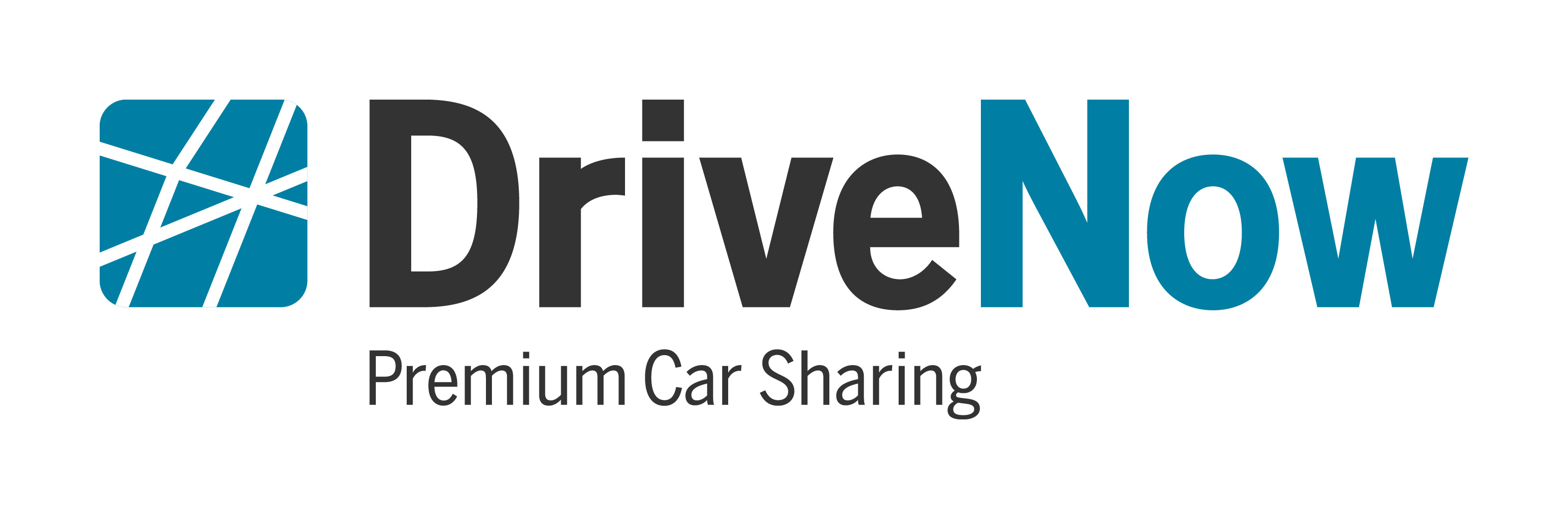 QUICK FACTSDriveNow is the convenient, flexible and premium car sharing program from BMW, launched in the U.S. in San Francisco.The San Francisco fleet is initially comprised of 70 BMW ActiveE electric vehicles with zero emission driving, the first all-electric BMW.There are currently eight DriveNow Stations in San Francisco conveniently located close to BART, MUNI and bike-sharing stations where customers can pick up and drop off cars.  Two additional DriveNow stations, one each in Palo Alto and at the San Francisco International Airport; will be added soon. Customers can register for DriveNow membership using smartphone app, online at www.drive-now.com/usa or in person at a DriveNow Station.The DriveNow ID functions as both a car key and a membership card for the ChargePoint Network, the largest network of individually-owned electric vehicle charging stations.Customers can pick up DriveNow vehicles at any DriveNow station and return them to any DriveNow station.Available DriveNow vehicles along with their charging status are displayed on an interactive map on DriveNow’s website and the DriveNow app. Just press the “Book Now” button to reserve.Vehicles can be charged at ChargePoint charging stations or any other public charging station. The one-time activation fee is $39Rates start at $12 for the first 30 minutes, with a daily maximum of $90There are no time limits – drivers may keep the car for as long, or as little, as they like.Richard Steinberg is the CEO of DriveNow.  He was previously Manager, Electric Vehicle Operations and Strategy for BMW of North America.# # #